Środa 27.05JESTEŚMY W PODRÓŻY, PAMIĘTACIE MÓWILIŚMY O MARZENIACH. A DZISIAJ UDAMY SIĘ NA WYSPY. W WIERSZU JANA BRZECHWY "NA WYSPACH BERGAMUTACH" WSZYSTKO JEST TAKIE NIEZWYKŁE.A MOŻE WY TEŻ MACIE TAKĄ "SWOJĄ" WYSPĘ.EDUKACJA POLONISTYCZNAOtwórzcie podręczniki na str. 37, przeczytajcie wiersz  pt. „Na wyspach Bergamutach". To może karaoke? Spróbujcie zaśpiewać nasz wiersz. https://youtu.be/K2Gf3V7QRPYCzas na ćwiczenia, otwórzcie je na str. 50 i wykonajcie zadania 1-3. Na podsumowanie krzyżówka:https://wordwall.net/pl/resource/2154530/jan-brzechwa-na-wyspach-bergamutachZadanie dodatkowe: Wymyśl i narysuj własną wyspę. Czy żyją na niej jakieś zwierzęta? Jakie? Napisz w zeszycie kilka zdań o swojej wyspie. Wymyśl dla niej nazwę.( Prześlij swoja pracę  opis do piątku)EDUKACJA MATEMATYCZNATeraz przed Wami zadanie z matematyki. Uzupełnijcie działania według wzoru. Zapiszcie je w zeszycie.   Prześlij  zdjęcie działań  do jutra.                                                     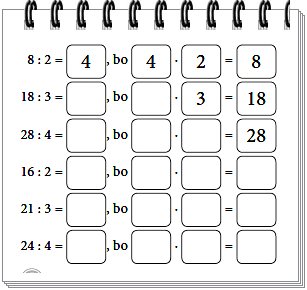 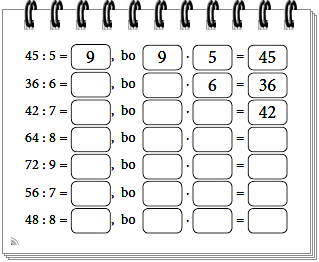 Wykonajcie zadania w ćwiczeniach z matematyki na str. 59                                                   POZDRAWIAM WAS SERDECZNIE.